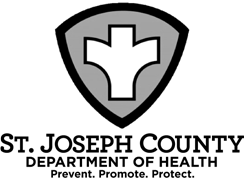 DEPARTAMENTO DE SALUD DEL CONDADO DE ST. JOSEPH  8TH , SOUTH BEND, INDIANA  46601-1870PHONE:  574-235-9639 - FAX:  574-235-9960   SOLICITUD DE CERTIFICADO DE DEFUNCIONFormas de pagoEN LA OFICINA:  Dinero en efectivo, Visa, MasterCard, Discover, Giro postal o cheque de caja (A nombre de: St. Joseph County Department of Health) EN LÍNEA: Visite www.sjcindiana.com. para pagar con Visa, MasterCard o DiscoverSI HACE LA SOLICITUD POR CORREO:  Giro postal o cheque de caja (A nombre de: St. Joseph County Department of Health) NO SE ACEPTAN CHEQUES PERSONALESUPS ENTREGA AL DÍA SIGUIENTE: Visite a www.VitalChek.comNúmero de copias solicitadas: _______ x $15.00 cada copia certificada o sin certificación¿El registro en que está interesado es anterior a 1955?     Sí ________        No ________El costo de la búsqueda de registros anteriores a 1955, es $7 por uno a seis nombres si no tienes un número de libro y página.1. Nombre Entero del Difunto: ___________________________________________________________      2.  Fecha de fallecimiento (si no lo sabe aproximadamente):__________________________________     3.  El lugar del fallecimiento (Ciudad o Hospital):__________________________________________4. Relación a la persona referida en el número 1: ___________________________________________ 5. Firma del Solicitante: _____________________________________________________________6. Dirección postal: __________________________________________________________________  7.  Ciudad, Estado, Código Postal: ______________________________________________________8.  Número de teléfono: __________________________ Número Alternativo: ___________________    SE REQUIERE IDENTIFICACIÓN PARA TODAS LAS COPIAS  PRUEBA DE RELACIÓN REQUERIDA PARA COPIAS CERTIFICADAS SOLAMENTEADVERTENCIA: La aplicación falsa, la alteración, la mutilación o la falsificación de certificados de defunción de Indiana es un delito penal según el Código de Indiana 16-37-1-12.